УТВЕРЖДАЮРуководитель ФГБУ «АМП Каспийского моря»______________М.А. Абдулатипов«___» _______ 2020 г.Извещение о закупке у единственного поставщика (исполнителя, подрядчика) «Выполнение работ по техническому обслуживанию и текущему ремонту автотранспортных средств марки «Toyota», находящихся в распоряжении Махачкалинского филиала ФГБУ «АМП Каспийского моря» (на основании пп. 12 п. 4.9.1. Положения о закупках товаров, работ, услуг для нужд ФГБУ «АМП Каспийского моря»)Извещение о проведении закупки у единственного поставщика не является извещением о проведении торгов в соответствии с требованиями статей 447-449 Гражданского кодекса и не влечет для Заказчика соответствующих гражданско-правовых последствий.УТВЕРЖДАЮРуководитель ФГБУ «АМП Каспийского моря»___________М.А. Абдулатипов«___» _______ 2020 г.Документация о закупке у единственного поставщика (исполнителя, подрядчика) «Выполнение работ по техническому обслуживанию и текущему ремонту автотранспортных средств марки «Toyota», находящихся в распоряжении Махачкалинского филиала ФГБУ «АМП Каспийского моря» (на основании пп. 12 п. 4.9.1. Положения о закупках товаров, работ, услуг для нужд ФГБУ «АМП Каспийского моря»)Настоящая Документация информирует о заключении договора с единственным поставщиком и не предназначена для приглашения поставщиков (исполнителей, подрядчиков) подавать заявки на участие в закупке. Приложение № 1 к Документации о закупкеПРОЕКТ ДОГОВОРА ДОГОВОР № ____г. Астрахань                                                                   	                           «____»  _________  2020 г.         Федеральное государственное бюджетное учреждение «Администрация морских портов Каспийского моря» (сокращенное наименование - ФГБУ «АМП Каспийского моря»), именуемое в дальнейшем «Заказчик», в лице  руководителя ФГБУ «АМП Каспийского моря» Абдулатипова Магомеда Алиевича, действующего на основании Устава, с одной стороны, и Индивидуальный предприниматель Малаева Айшат Гераевна, именуемый в дальнейшем «Исполнитель», действующий на основании Свидетельства о государственной регистрации физического лица в качестве индивидуального предпринимателя серия 05 № 002908023 от 12 мая 2015 г., ОГРНИП 315050600701753, с другой стороны, далее именуемые Стороны, на основании пп. 12 п. 4.9.1 Положения о закупках товаров, работ, услуг для нужд ФГБУ «АМП Каспийского моря» заключили настоящий Договор о нижеследующем:1. ПРЕДМЕТ ДОГОВОРА1.1. Заказчик поручает Исполнителю, а Исполнитель принимает на себя обязательства по выполнению работ по техническому обслуживанию и текущему ремонту автотранспортных средств марки «Toyota», указанных в Техническом задании (Приложение № 1 к настоящему Договору), принадлежащих Заказчику на праве оперативного управления, находящихся в распоряжении Махачкалинского филиала ФГБУ «АМП Каспийского моря», с использованием собственных оригинальных запасных частей и расходных материалов (далее - Работы), при условии, что общая стоимость работ, запасных частей и расходных материалов за весь период действия Договора не должна превышать цены Договора, указанной в первом абзаце п. 4.1 настоящего Договора. 1.2. Работы выполняются в соответствии с условиями настоящего Договора и Техническим заданием (Приложение № 1 к настоящему Договору) на производственных площадях и оборудовании Исполнителя по адресу: г. Махачкала, ул. Бейбулатова, д. 28.1.3. Доставка автотранспортного средства к месту выполнения работ по настоящему Договору и обратно осуществляется силами и средствами Заказчика.2. ПРАВА И ОБЯЗАННОСТИ СТОРОН2.1. Исполнитель обязуется:2.1.1. Соблюдать требования Технического регламента таможенного союза, утвержденного решением Комиссии Таможенного союза от 09.12.2011 №877 «О безопасности колесных транспортных средств» (ТР ТС 018/2011), статьи 18 Федерального закона от 10.12.1995 № 196-ФЗ, технической документации на автотранспортные средства.2.1.2. Иметь подготовленных специалистов высокой квалификации, обладающих знаниями и навыками для выполнения любых видов работ, связанных с ремонтом и обслуживанием автотранспортных средств, указанных в Техническом задании (Приложение № 1 к настоящему Договору).2.1.3. Производить текущий ремонт и техническое обслуживание в строгом соответствии с объемами нормо-часов, установленными заводом-изготовителем.2.1.4. Техническое обслуживание и текущий ремонт производить согласно нормам, процедурам  и правилам завода-изготовителя, в объемах и в сроки, предусмотренные настоящим Договором, техническими регламентами.2.1.5. Своевременно и надлежащим образом выполнять работы в полном объеме и в точном соответствии с Техническим заданием. 2.1.6. Использовать при выполнении работ новые, не восстановленные и не бывшие в употреблении, оригинальные, качественные комплектующие и запасные части заводов-изготовителей. Под оригинальными запасными частями понимаются запасные части и расходные материалы, изготовленные тем же производителем, что и ремонтируемые (обслуживаемые) автотранспортные средства.2.1.7. Выполнять все работы на ремонтно-диагностическом оборудовании, соответствующем стандартам для производства работ по заводским технологиям, в том числе:- подъемники;- диагностическое оборудование;- специнструмент для ремонта автотранспортных средств «Toyota»;- оборудование для сход-развала;- оборудование для бесконтактной мойки автотранспортных средств;- оборудование для регулировки света фар;- оборудование для диагностики и заправки кондиционеров;- диагностическое оборудование для тестирования и очистки форсунок;- аппараты для экспресс замены масла;- оборудование для диагностики системы тормозов;- посты подготовки под покраску;- окрасочно-сушильные камеры;- стапель с измерительной системой; - сварочный аппарат (инвертор точечной сварки);- стенд для диагностики подвески при проведении ТО и кузовного ремонта;- оборудование и инструмент для диагностики и ремонта КПП (АКПП).2.1.8. Принимать автотранспортные средства для выполнения работ в течение 1 (Одного) рабочего дня, следующего за днем приема заявки от Заказчика. Заявка осуществляется по факсу или электронной почте.2.1.9. Выполнять работы в следующие сроки:            - Техническое обслуживание (ТО)  -  не более 2 (Двух) рабочих дней с момента сдачи-приема автотранспортных средств  для выполнения работ;           - Текущий ремонт, не связанный с поставкой запасных частей, - не более 5 (Пяти) календарных дней с момента сдачи-приема автотранспортных средств  для выполнения работ;            - Текущий ремонт, связанный с поставкой запасных частей, - не более 20 (Двадцати) календарных дней с момента сдачи-приема автотранспортных средств для выполнения работ;            - Текущий ремонт, связанный с поставкой запасных частей более 20 (Двадцати) календарных дней, - в сроки, согласованные Сторонами.Срок выполнения работ исчисляется в нормо-часах при ежедневном выполнении работ не менее 8 (Восьми) часов в сутки по рабочим дням, при условии, что 1 (Один) нормо-час равен 1 (Одному) часу, т.е. 60 (Шестидесяти) минутам.2.1.10. При проведении планового ТО осуществлять бесплатную мойку автотранспортного средства.2.1.11. Без согласия Заказчика не выполнять дополнительные работы за плату, а также обусловливать выполнение одних работ обязательным выполнением других.2.1.12. В случае обнаружения в процессе выполнения работ скрытого дефекта, не устранение которого затрудняет или делает невозможным продолжение выполнения работ, а также может повлиять на качество выполняемых работ, незамедлительно уведомить об этом Заказчика и приостановить выполнение работ до получения соответствующих указаний Заказчика.2.1.13. Самостоятельно определять количество специалистов, необходимых для выполнения работ. Назначить обученных и аттестованных лиц, ответственных за организацию работ.2.1.14. Производить контроль полноты и качества выполняемых работ, комплектности и сохранности товарного вида автотранспортного средства.2.1.15. Обеспечить одновременное обслуживание до 2 (Двух) автотранспортных средств Заказчика.2.1.16. При приемке в ремонт автотранспортного средства составить акт приемки-передачи автотранспортного средства по форме Приложения № 2 к настоящему Договору, в котором отражается фактическое состояние автотранспортного средства, комплектность, наличие топлива в баке, установленное дополнительное оборудование, видимые наружные повреждения кузова и дефекты лакокрасочного покрытия, имеющиеся на момент передачи автотранспортного средства. Акт приемки-передачи автотранспортного средства подписывается уполномоченными лицами Исполнителя и Заказчика. 2.1.17.  После приемки автотранспортного средства составить заказ-наряд с указанием объема и стоимости работ, запасных частей и расходных материалов и сроков выполнения работ и  направить его Заказчику на согласование до начала выполнения работ. Заказ-наряд оформляется в двух экземплярах, по одному для каждой из Сторон.2.1.18. Обеспечить возможность нахождения представителя Заказчика для осуществления контроля за выполняемыми работами в производственных помещениях с учетом соблюдения технологического режима работы, правил техники безопасности, противопожарной безопасности и производственной санитарии.2.1.19. Нести ответственность за сохранность автотранспортного средства с момента его передачи  Исполнителю и до момента сдачи Заказчику. Исполнитель не несёт ответственности за личные вещи и ценности, оставленные Заказчиком в автотранспортном средстве на время выполнения работ.2.1.20. В случае полной или частичной утраты (повреждения) принятого у Заказчика автотранспортного средства, незамедлительно письменно известить о данном факте Заказчика и в срок, не превышающий 10 (Десяти) рабочих дней с даты утраты (повреждения), возместить Заказчику рыночную цену утраченного (поврежденного) автотранспортного средства, а также расходы, понесенные Заказчиком.2.1.21. Не передавать права и обязательства по настоящему Договору третьим лицам без письменного согласия Заказчика.2.1.22. Нести ответственность перед Заказчиком за ненадлежащее выполнение работ по настоящему Договору.2.1.23. Исполнять в полном объеме все свои обязательства, предусмотренные настоящим Договором.2.1.24. Соблюдать сроки выполнения Работ, установленные в заказе-наряде.2.1.25. Расходные материалы и запасные части (отработанные), замененные Исполнителем в процессе технического обслуживания и текущего ремонта автотранспортных средств Заказчика, являются собственностью Исполнителя.2.2. Заказчик обязуется:2.2.1. Заблаговременно (не менее чем за 1 (Один) рабочий день до предполагаемой даты (момента) начала работ) извещать Исполнителя по факсу или электронной почте о постановке автотранспортного средства на текущий ремонт или техническое обслуживание.  2.2.2. При предоставлении автотранспортного средства Исполнителю для проведения работ представитель Заказчика обязан предъявить Исполнителю:- документ, удостоверяющий личность; - доверенность, наделяющую представителя Заказчика правом приема-сдачи автотранспортного средства для проведения работ; -  сервисную книжку на автотранспортное средство;-  свидетельство о регистрации транспортного средства.2.2.3. Выполнять все указания завода-изготовителя и Исполнителя по правильной эксплуатации автотранспортного средства.2.2.4. В день окончания работ проверить с участием представителя Исполнителя комплектность и техническое состояние автотранспортного средства, а также объем и качество выполненных работ, исправность узлов и агрегатов, подвергшихся текущему ремонту и подписать акт приемки-передачи автотранспортного средства по форме Приложения № 2 к настоящему Договору, либо письменно представить Исполнителю мотивированный отказ от подписания акта приемки-передачи автотранспортного средства.2.2.5. Оплатить работы в размере и сроки, указанные в п.4.5 настоящего Договора.2.2.6. Предъявить Исполнителю претензии о проведении необходимых доработок в случае невыполнения Исполнителем тех или иных обязательств по настоящему Договору или неполноты представленных отчетных документов.2.2.7. Направить Исполнителю подписанный Акт выполненных работ или мотивированный отказ в течение 10 (Десяти) рабочих дней со дня получения Акта выполненных работ.2.2.8. Исполнять в полном объеме все свои обязательства, предусмотренные настоящим Договором.2.3. Исполнитель вправе:2.3.1. Самостоятельно определять способы выполнения работ.2.3.2. Требовать оплаты выполненных и принятых Заказчиком работ в соответствии с условиями настоящего Договора.2.4. Заказчик вправе:2.4.1. Требовать от Исполнителя качественного выполнения работ.2.4.2. Проверять ход и качество выполнения работ по настоящему Договору, не вмешиваясь в деятельность Исполнителя.2.5. Исполнитель должен располагать сертификатами соответствия (декларациями о соответствии) на запасные части, комплектующие и материалы, используемые при выполнении работ, в случае, если они подлежат сертификации (декларированию) в соответствии с требованиями действующего законодательства Российской Федерации.3. ПОРЯДОК СДАЧИ-ПРИЕМКИ РАБОТ. СРОК ГАРАНТИИ.3.1. Документом, подтверждающим факт выполнения Исполнителем работ по каждой конкретной заявке Заказчика в рамках настоящего Договора, является Акт выполненных работ, подписанный уполномоченными представителями Заказчика и Исполнителя.3.2. Исполнитель в день окончания работ составляет Акт выполненных работ, исходя из фактического объема и вида выполненных работ, а также с указанием установленных в ходе выполнения работ запасных частей и расходных материалов, и представляет его Заказчику, подписанным со своей стороны. Сведения, указанные  Исполнителем в Акте выполненных работ, должны соответствовать сведениям, указанным в заказе-наряде, в соответствии с которым выполнялись работы. Акт выполненных работ и счет на оплату представляются Заказчику в момент подписания акта приемки-передачи автотранспортного средства Заказчику. В случае выполнения работ по ремонту автотранспортного средства, Исполнитель вместе с указанными документами передает Заказчику подписанный акт приема-сдачи отремонтированных, реконструированных и модернизированных объектов основных средств (форма ОКУД 0504103).3.3. Заказчик в течение 10 (Десяти) рабочих дней с момента представления Исполнителем Акта выполненных работ, указанного в п. 3.2 настоящего Договора, подписывает его или направляет Исполнителю мотивированный отказ от подписания Акта выполненных  работ. 3.4. В случае представления Заказчиком мотивированного отказа от принятия выполненных работ, Исполнитель обязуется устранить выявленные Заказчиком недостатки выполненных работ в течение 2 (Двух) рабочих дней с момента получения от Заказчика претензии (мотивированного отказа от подписания Акта выполненных работ).3.5. После устранения недостатков выполненных работ Исполнитель повторно представляет Заказчику Акт выполненных работ, с указанием текущей даты его представления, и Стороны осуществляют сдачу-приемку работ в порядке, указанном в п.п. 3.2.-3.3 настоящего Договора. 3.6. Исполнитель гарантирует надлежащую и бесперебойную работу автотранспортного средства при условии его эксплуатации Заказчиком в соответствии с техническими требованиями завода-изготовителя.Гарантийный срок по настоящему Договору составляет:1) на все виды работ – 3 (Три) месяца или 1 000 (Одна тысяча) км пробега с момента подписания Сторонами Акта выполненных работ. 2) на все оригинальные запасные части, установленные Исполнителем в результате выполнения работ по настоящему Договору, - в соответствии с гарантийным сроком, определенным заводом-изготовителем соответствующей запасной части с момента подписания Сторонами Акта выполненных работ.3.7. В случае обнаружения в период действия гарантии дефектов/недостатков выполненных работ или запасных частей, Исполнитель обязан устранить соответствующие недостатки своими силами и за свой счет в срок, не превышающий 15 (Пятнадцать) календарных дней с момента получения претензии Заказчика.4. ЦЕНА ДОГОВОРА И ПОРЯДОК РАСЧЕТОВ4.1. Цена Договора составляет 300 000 (Триста тысяч) рублей 00 копеек, НДС не облагается на основании пункта 4 статьи 346.26 Налогового кодекса РФ (уведомление о постановке на учет физического лица в налоговом органе № 360688142 от 28.02.2017 г.). Цена Договора является максимальной и может изменяться в пределах этой суммы в зависимости от объема выполняемых работ.Цену Договора составляет суммарная стоимость работ, выполненных Исполнителем за весь период действия Договора. Общая стоимость работ (с учетом стоимости запасных частей и расходных материалов, используемых при техническом обслуживании и текущему ремонте), приобретаемых Заказчиком по настоящему Договору, не должна превышать максимальную цену Договора.4.2. Цена настоящего Договора включает в себя стоимость всех запасных частей, расходных материалов, масел, жидкостей и ГСМ, используемых при выполнении работ, стоимость работ, все налоги, пошлины и прочие сборы, которые Исполнитель должен оплачивать в соответствии с условиями настоящего Договора или на иных основаниях, а также все иные расходы Исполнителя, связанные с выполнением своих обязательств по настоящему Договору. 4.3. Стоимость 1 (Одного) нормо-часа на работы по техническому обслуживанию и текущему ремонту автотранспортных средств (слесарные работы, кузовные, диагностические и электрические работы, работы по ремонту двигателя, иные работы), выполняемые Исполнителем в рамках настоящего Договора, составляет 1 200 (Одна тысяча двести) рублей 00 копеек, НДС не облагается на основании пункта 4 статьи 346.26 НК РФ.Стоимость 1 (Одного) нормо-часа является неизменной на весь период действия настоящего Договора. Стоимость запасных частей и расходных материалов, используемых Исполнителем для выполнения работ, не должна превышать цены оригинальных запасных частей и расходных материалов завода-изготовителя «Toyota».4.4. Расчёты по настоящему Договору производятся в рублях.4.5. Оплата производится Заказчиком за фактически выполненные Исполнителем и принятые Заказчиком работы с использованием запасных частей и расходных материалов Исполнителя путем перечисления денежных средств на расчетный счет Исполнителя, указанный в разделе 11 настоящего Договора, в течение 15 (Пятнадцати) рабочих дней после подписания Сторонами Акта выполненных работ, акта приема-сдачи отремонтированных, реконструированных и модернизированных объектов основных средств (форма ОКУД 0504103), на основании счета, представленного Исполнителем. Днем оплаты считается день списания денежных средств с  лицевого счета Заказчика.4.6.  Исполнитель выставляет Заказчику счет-фактуру (если предусмотрен) в порядке и в сроки, предусмотренные действующим законодательством Российской Федерации.4.7. При выявлении факта предоставления ненадлежащим образом оформленных документов (счет, счет-фактура, Акт выполненных работ, акт приема-сдачи отремонтированных, реконструированных и модернизированных объектов основных средств (форма ОКУД 0504103)) Заказчик обязан сообщить данный факт Исполнителю (по факсу или электронной почте). Исполнитель обязуется в течение трех календарных дней предоставить корректно оформленные документы или внести в документы исправления в порядке, установленном законодательством Российской Федерации, и повторно предоставить Заказчику.5. ОТВЕТСТВЕННОСТЬ  СТОРОН5.1. Исполнитель несет ответственность за качество проведенных работ в течение гарантийного срока в соответствии с п.п.3.6-3.7 настоящего Договора.5.2. За неисполнение или ненадлежащее исполнение обязательств по настоящему Договору Стороны несут ответственность в соответствии с действующим законодательством Российской Федерации.5.3. В случае просрочки исполнения Исполнителем обязательств, предусмотренных настоящим Договором, Исполнитель уплачивает Заказчику пени за каждый день просрочки, начиная со дня, следующего после дня истечения установленного настоящим Договором срока исполнения обязательства, в размере одной трехсотой действующей на дату уплаты пени ключевой ставки Центрального банка Российской Федерации от цены Договора. 5.4. В случае просрочки исполнения Заказчиком обязательств, предусмотренных настоящим Договором, Заказчик уплачивает Исполнителю пени за каждый день просрочки, начиная со дня, следующего после дня истечения установленного настоящим Договором срока исполнения обязательства, в размере одной трехсотой действующей на дату уплаты пени ключевой ставки Центрального банка Российской Федерации от цены Договора.5.5. Уплата пени не освобождает Сторону, нарушившую обязательства, от исполнения обязательства в полном объеме.5.6. Стороны освобождаются от уплаты пени, если докажут, что просрочка исполнения указанного обязательства произошла вследствие непреодолимой силы или по вине другой стороны.5.7. Заказчик вправе удержать суммы пеней, исчисленных в соответствии с настоящим Договором, при оплате работ.6. ФОРС-МАЖОРНЫЕ ОБСТОЯТЕЛЬСТВА6.1. Стороны освобождаются от ответственности за неисполнение обязательств по настоящему Договору, если оно обусловлено наступлением обстоятельств, возникших помимо их воли  и определяемых как обстоятельства непреодолимой силы (форс-мажор), которые Стороны не могли предвидеть и предотвратить, на срок действия этих обстоятельств. К ним относятся стихийные бедствия, войны, национальные и отраслевые забастовки, решения государственных органов власти и т.п.6.2. Сторона, чье неисполнение обязательств или задержка их исполнения вызваны форс-мажорными обстоятельствами, должна в  пятидневный срок письменно известить другую Сторону  и представить документы, подтверждающие наличие этих обстоятельств.6.3. В случае возникновения форс-мажорных обстоятельств представители Сторон в возможно короткий срок проводят переговоры с целью выявления приемлемых для них альтернативных способов исполнения настоящего Договора или принимают решение о его досрочном расторжении.7.  СРОК ДЕЙСТВИЯ ДОГОВОРА7.1. Настоящий Договор вступает в силу с 01.01.2021 г. и действует по 31.12.2021 г. В части взаиморасчётов Договор действует до полного исполнения Сторонами своих обязательств по настоящему Договору.7.2. Расторжение Договора допускается по соглашению Сторон, по решению суда, в случае одностороннего отказа Стороны Договора от исполнения Договора в соответствии с гражданским законодательством Российской Федерации.8. ПОРЯДОК РАЗРЕШЕНИЯ СПОРОВ8.1. Все споры и разногласия, возникшие между Сторонами  по настоящему Договору, решаются в претензионном порядке. Все претензии предъявляются в письменной  форме. Сторона,  получившая претензию, обязана письменно ответить на нее в течение 10 (Десяти) календарных  дней с момента получения претензии. 8.2. В случае невозможности разрешения разногласий путем переговоров они подлежат рассмотрению в арбитражном суде в установленном законодательством Российской Федерации порядке.9. АНТИКОРРУПЦИОННАЯ ОГОВОРКА9.1. Стороны обязуются соблюдать требования антикоррупционного законодательства Российской Федерации и не предпринимать никаких действий, которые могут нарушить нормы антикоррупционного законодательства, в связи со своими правами или обязательствами согласно настоящему Договору, в том числе (не ограничиваясь) не совершать предложение, санкционирование, обещание и осуществление незаконных платежей, включая (но, не ограничиваясь) взятки в денежной или любой иной форме, каким-либо физическим или юридическим лицам, включая (но, не ограничиваясь) коммерческие организации, органы власти и самоуправления, государственных служащих, частные компании и их представителей.9.2. В случае нарушения одной из Сторон обязательств настоящего раздела, другая Сторона имеет право в одностороннем внесудебном порядке отказаться от исполнения настоящего Договора. Стороны не возмещают друг другу убытки в случае расторжения Договора в соответствии с данным пунктом.10. ЗАКЛЮЧИТЕЛЬНЫЕ ПОЛОЖЕНИЯ10.1. Любые дополнения к настоящему Договору имеют силу только в том случае, если они оформлены в письменном виде и подписаны обеими Сторонами.10.2. В случае изменения у одной из Сторон местонахождения, банковских реквизитов и других сведений, указанных в разделе 11 настоящего Договора, она обязана в течение 5 (Пяти) рабочих дней письменно известить об этом другую Сторону.10.3. Стороны договорились, что до получения оригинала документа факсимильная или электронная копия такого документа имеет полную юридическую силу.10.4. Настоящий Договор составлен и подписан в 2-х экземплярах, имеющих одинаковую юридическую силу, по одному для каждой из Сторон.10.5. В остальном, что не урегулировано настоящим Договором, Стороны руководствуются положениями действующего законодательства Российской Федерации.10.6. Неотъемлемой частью настоящего Договора являются следующие Приложения:- Приложение № 1 – Техническое задание на выполнение работ по техническому обслуживанию и текущему ремонту автотранспортных средств марки «Toyota».- Приложение № 2 – Акт приемки-передачи автотранспортного средства (форма).11. ПОДПИСИ  И РЕКВИЗИТЫ СТОРОНПриложение № 1 к Договору  №   ____ от «____»_______2020 г.ТЕХНИЧЕСКОЕ ЗАДАНИЕна выполнение работ по техническому обслуживанию и текущему ремонту автотранспортных средств марки «Toyota»1. Требования к работам:Выполнение работ по техническому обслуживанию и текущему ремонту автотранспортных средств марки «Toyota».Техническое обслуживание представляет собой мероприятия, перечисленные в сервисной книжке автотранспортного средства, согласно межсервисному пробегу с сохранением гарантийных обязательств.Текущий ремонт включает в себя углубленный осмотр, контроль (диагностирование) технического состояния элементов кузова, кабины, рамы и установленных на них агрегатов и узлов, восстановление (замена) деталей узлов, достигших предельного состояния, герметизация сварных швов и уплотнений, устранение вмятин и трещин на панелях и каркасе кузова, кабины и рамы, восстановление и нанесения противокоррозийного покрытия, окраска кузова, кабины и рамы автотранспортного средства с выполнением сопутствующих работ, выполнение работ, связанных с обеспечением работоспособного состояния автотранспортного средства с устранением отказов работы подвижного состава с восстановлением или заменой отдельных его агрегатов, узлов и деталей, запасных частей, достигших предельно допустимого состояния и т.д.2. Требования к результатам работ: в результате работ автотранспортное средство должно передаваться Заказчику в исправном работоспособном состоянии с устраненными повреждениями (дефектами), устранение которых было целью Заказчика при обращении к Исполнителю, а также быть на ходу и отвечать требованиям, регламентирующим техническое состояние и оборудование транспортных средств, участвующих в дорожном движении, в части, относящейся к обеспечению безопасности дорожного движения (Постановление Правительства РФ от 23.10.1993 г. № 1090 «О Правилах дорожного движения»).3. Перечень автотранспортных средств ФГБУ «АМП Каспийского моря», передаваемых Исполнителю для выполнения работ по техническому обслуживанию и ремонту:Приложение № 2 к договору  №________ от «____»_______2020 г.ФОРМАСпособ закупкиЗакупка у единственного поставщика (исполнителя, подрядчика)Информация о ЗаказчикеИнформация о ЗаказчикеНаименование ЗаказчикаФедеральное государственное бюджетное учреждение «Администрация морских портов Каспийского моря» (ФГБУ «АМП Каспийского моря»)Место нахождения, почтовый адрес ЗаказчикаРоссия, 414016, г. Астрахань, ул. Капитана Краснова, 31Адрес электронной почтыmail@ampastra.ru Контактный телефон/факс+7 8512 58 45 69, 58-57-73, 58-54-57/ +7 8512 58 45 66Предмет договора1.1. Заказчик поручает Исполнителю, а Исполнитель принимает на себя обязательства по выполнению работ по техническому обслуживанию и текущему ремонту автотранспортных средств марки «Toyota», указанных в Техническом задании (Приложение № 1 к настоящему Договору), принадлежащих Заказчику на праве оперативного управления, находящихся в распоряжении Махачкалинского филиала ФГБУ «АМП Каспийского моря», с использованием собственных оригинальных запасных частей и расходных материалов (далее - Работы), при условии, что общая стоимость работ, запасных частей и расходных материалов за весь период действия Договора не должна превышать цены Договора, указанной в первом абзаце п. 4.1 настоящего Договора. 1.2. Работы выполняются в соответствии с условиями настоящего Договора и Техническим заданием (Приложение № 1 к настоящему Договору) на производственных площадях и оборудовании Исполнителя по адресу: г. Махачкала, ул. Бейбулатова, д. 28.1.3. Доставка автотранспортного средства к месту выполнения работ по настоящему Договору и обратно осуществляется силами и средствами Заказчика.Количество поставляемого товара (объем выполняемых работ/оказываемых услуг)В соответствии с проектом договора (Приложение № 1 к Документации о закупке).Место поставки товара (выполнения работ/оказания услуг)Работы выполняются в соответствии с условиями настоящего Договора и Техническим заданием (Приложение № 1 к настоящему Договору) на производственных площадях и оборудовании Исполнителя по адресу: г. Махачкала, ул. Бейбулатова, д. 28.Сведения о начальной (максимальной) цене договора (цене лота)300 000 (Триста тысяч) рублей 00 копеекСрок предоставления документации о закупкеДокументация не предоставляется.Место предоставления документации о закупкеДокументация не предоставляется.Порядок предоставления документации о закупкеДокументация не предоставляется.Размер, порядок и сроки внесения платы за предоставление документацииПлата не установлена.Место и дата рассмотрения предложений участников закупки и подведения итогов закупкиНе устанавливается.Способ (способы) обеспечения заявки, размер обеспечения заявки на участие в закупкеОбеспечение заявки не установлено.Размер обеспечения исполнения договора, срок и порядок его предоставления. Требования к такому обеспечению.Обеспечение исполнения договора не установлено.Требования к качеству, техническим характеристикам товара, работы, услуги, к их безопасности, к функциональным характеристикам (потребительским свойствам) товара, к размерам, упаковке, отгрузке товара, к результатам работы и иные требованияВ соответствии с проектом договора (Приложение № 1 к Документации о закупке).Требования к содержанию, форме, оформлению и составу заявки на участие в закупкеТребования не предъявляются.Требования к описанию участниками поставляемого товара, его функциональных характеристик (потребительских свойств), его количественных и качественных характеристик, требования к описанию участниками выполняемой работы, оказываемой услуги, их количественных и качественных характеристикТребования не предъявляются.Место поставки товара, выполнения работы, оказания услугРаботы выполняются в соответствии с условиями настоящего Договора и Техническим заданием (Приложение № 1 к настоящему Договору) на производственных площадях и оборудовании Исполнителя по адресу: г. Махачкала, ул. Бейбулатова, д. 28.Сроки (периоды) поставки товара, выполнения работы, оказания услугс 01.01.2021 по 31.12.2021, в соответствии с проектом договора (Приложение № 1 к Документации о закупке).Условия поставки товара, выполнения работы, оказания услугВ соответствии с проектом договора (Приложение № 1 к Документации о закупке).Сведения о начальной (максимальной) цене договора (цене лота)300 000 (Триста тысяч) рублей 00 копеекФорма, сроки и порядок оплаты товара, работы, услугиВ соответствии с проектом договора (Приложение № 1 к Документации о закупке).Порядок формирования цены договора (цены лота) (с учетом или без учета расходов на перевозку, страхование, уплату таможенных пошлин, налогов и других обязательных платежей)С учетом расходов на перевозку, страхование, уплату таможенных пошлин, налогов и других обязательных платежей.Порядок, место, дата начала и дата окончания срока подачи заявок на участие в закупкеНе устанавливается.Требования к участникам и перечень документов, представляемых участниками для подтверждения их соответствия установленным требованиямНе устанавливаются.Формы, порядок, дата начала и дата окончания срока предоставления участникам разъяснений положений документации о закупкеНе устанавливается.Место и дата рассмотрения предложений участников закупки и подведения итогов закупкиНе устанавливается.Критерии оценки и сопоставления заявок на участие в закупкеНе устанавливаются.Порядок оценки и сопоставления заявок на участие в закупкеНе устанавливается.Требования к сроку и (или) объему предоставления гарантий качества товара, работ, услуг Требования не устанавливаются.Порядок и срок отзыва заявок на участие в закупке, порядок внесения изменений в заявкиНе устанавливается.Основания для отказа в допуске к участию в закупкеНе устанавливается.Способ (способы) обеспечения заявки, размер, срок, условия и порядок предоставления обеспечения заявки на участие в закупке, условия банковской гарантии, в том числе срок ее действия, а также условия удержания денежных средств, перечисляемых в качестве обеспечения заявки, или предъявления требования об уплате денежных средств по банковской гарантииТребования обеспечения заявки на участие в закупке не предъявляются.Размер обеспечения исполнения договора, срок и порядок его предоставления, требования к такому обеспечению, условия удержания обеспеченияНе устанавливается.Срок, в течение которого подписывается договорНе устанавливается.Основания и последствия признания закупки несостоявшейсяНе устанавливается.Исполнитель:Индивидуальный предприниматель Малаева Айшат ГераевнаРоссия, 368981, Республика Дагестан, Ботлихский район, с. АнсалтаИНН 053405820665                     ОГРНИП 315050600701753Дата постановки на учет в налоговом органе: 08.05.2015ОКОПФ 50102ОКТМО 82609415101р/с 40802810260320005234в Ставропольском отделении № 5230 ПАО Сбербанкк/с 30101810907020000615БИК 040702615ОКПО 0100561322Тел./факс: +7(8722)52-22-21, +79289755499E-mail: mail2903@yandex.ru Заказчик:ФГБУ «АМП Каспийского моря»                         Россия, 414016, г. Астрахань, ул. Капитана Краснова, 31ИНН 3018010485 КПП 301801001ОГРН 1023000826177л/сч 20256Ц76300в УФК по Астраханской области к/сч 03214643000000012500в ОТДЕЛЕНИИ АСТРАХАНЬ БАНКА РОССИИ//УФК по Астраханской области г. АстраханьБИК: 011203901ЕКС 40102810445370000017ОКПО 36712354Тел./факс: (8512) 58-45-69/58-45-66E-mail: mail@ampastra.ru Индивидуальный предприниматель Малаева Айшат Гераевна_____________________А.Г. МалаеваМПРуководитель ФГБУ «АМП Каспийского моря»____________________М.А. АбдулатиповМП №   п/пМарка автотранспортного средстваVIN номер VIN номер Государственный регистрационный знакГод выпуска Год выпуска 1.Toyota Land Cruiser 200JTMHTO5J805052815JTMHTO5J805052815М252ВХ200920092.Toyota Land Cruiser 150JTEBU3FJ20K021317JTEBU3FJ20K021317M233BX201020103.Toyota CamryXW7BE40K90S011319XW7BE40K90S011319A846TA20092009Индивидуальный предприниматель Малаева Айшат Гераевна_____________________А.Г. МалаеваМПИндивидуальный предприниматель Малаева Айшат Гераевна_____________________А.Г. МалаеваМПИндивидуальный предприниматель Малаева Айшат Гераевна_____________________А.Г. МалаеваМПРуководитель ФГБУ «АМП Каспийского моря»____________________М.А. АбдулатиповМП Руководитель ФГБУ «АМП Каспийского моря»____________________М.А. АбдулатиповМП Руководитель ФГБУ «АМП Каспийского моря»____________________М.А. АбдулатиповМП Акт приемки-передачи автотранспортного средстваАкт приемки-передачи автотранспортного средстваАкт приемки-передачи автотранспортного средстваАкт приемки-передачи автотранспортного средстваАкт приемки-передачи автотранспортного средстваАкт приемки-передачи автотранспортного средстваАкт приемки-передачи автотранспортного средстваАкт приемки-передачи автотранспортного средстваАкт приемки-передачи автотранспортного средстваАкт приемки-передачи автотранспортного средстваг.__________________                                                                              «___»____________20____г.г.__________________                                                                              «___»____________20____г.г.__________________                                                                              «___»____________20____г.г.__________________                                                                              «___»____________20____г.г.__________________                                                                              «___»____________20____г.г.__________________                                                                              «___»____________20____г.г.__________________                                                                              «___»____________20____г.г.__________________                                                                              «___»____________20____г.г.__________________                                                                              «___»____________20____г.г.__________________                                                                              «___»____________20____г.ДАННЫЕ О ЗАКАЗЧИКЕДАННЫЕ О ЗАКАЗЧИКЕДАННЫЕ О ЗАКАЗЧИКЕДАННЫЕ ОБ ИСПОЛНИТЕЛЕДАННЫЕ ОБ ИСПОЛНИТЕЛЕДАННЫЕ ОБ ИСПОЛНИТЕЛЕДАННЫЕ ОБ ИСПОЛНИТЕЛЕДАННЫЕ ОБ ИСПОЛНИТЕЛЕДАННЫЕ ОБ ИСПОЛНИТЕЛЕЗаказчикЗаказчикЗаказчикЗаказчикЗаказчикУполномоченное лицоУполномоченное лицоУполномоченное лицоУполномоченное лицоУполномоченное лицоАдресАдресАдресАдресАдресТелефоныТелефоныТелефоныТелефоныТелефоныОснование:Основание:Основание:Основание:Основание:Основание:Основание:Основание:Основание:Основание:ДАННЫЕ ОБ АВТОМОБИЛЕДАННЫЕ ОБ АВТОМОБИЛЕДАННЫЕ ОБ АВТОМОБИЛЕДАННЫЕ ОБ АВТОМОБИЛЕДАННЫЕ ОБ АВТОМОБИЛЕДАННЫЕ ОБ АВТОМОБИЛЕДАННЫЕ ОБ АВТОМОБИЛЕДАННЫЕ ОБ АВТОМОБИЛЕДАННЫЕ ОБ АВТОМОБИЛЕДАННЫЕ ОБ АВТОМОБИЛЕМодельVINКод моделиРамаГодГодГос. номерПробегПробегТехнические характеристикиДата заездаДата выездаТехническое состояние автомобиляТехническое состояние автомобиляТехническое состояние автомобиляТехническое состояние автомобиляТехническое состояние автомобиляТехническое состояние автомобиляТехническое состояние автомобиляТехническое состояние автомобиляТехническое состояние автомобиляТехническое состояние автомобиля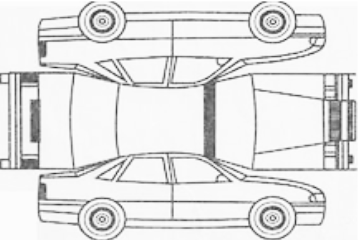 Обозначения:Обозначения:при наличиипри наличиипри наличииVVпри отсутствиипри отсутствии-СДАЛСДАЛСДАЛСДАЛСДАЛПРИНЯЛПРИНЯЛПРИНЯЛПРИНЯЛПРИНЯЛУполномоченное лицо_____________Уполномоченное лицо_____________Уполномоченное лицо_____________Уполномоченное лицо_____________Уполномоченное лицо_____________Уполномоченное лицо_____________Уполномоченное лицо_____________Уполномоченное лицо_____________Уполномоченное лицо_____________Уполномоченное лицо__________________________________________/ФИО/(подпись)_____________________________/ФИО/(подпись)_____________________________/ФИО/(подпись)_____________________________/ФИО/(подпись)_____________________________/ФИО/(подпись)____________________________/ФИО/(подпись)____________________________/ФИО/(подпись)____________________________/ФИО/(подпись)____________________________/ФИО/(подпись)____________________________/ФИО/(подпись)Индивидуальный предприниматель Малаева Айшат Гераевна_____________________А.Г. МалаеваМПРуководитель ФГБУ «АМП Каспийского моря»____________________М.А. АбдулатиповМП 